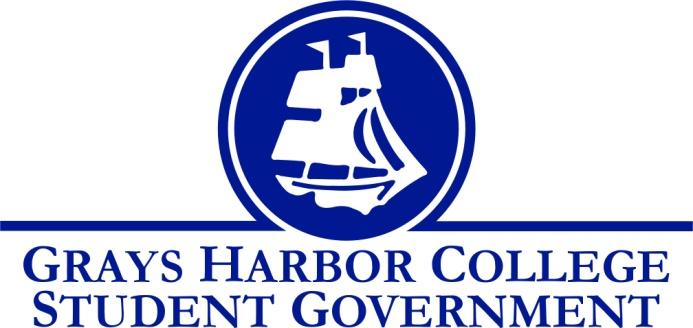 Council Meeting Agenda
September 20th, 2018 @ 1:00 P.M. Call to Order: 1:02pmRoll Call : ALL Present	Mitchell Margaris 	Kaden Coty	Taylor Miller	Roina Ma’afala	Aaron Tuttle (Lindsey Coulson)	Dr. Jennifer AltApproval of Agenda:   Taylor motions to approve, Kaden seconds.Approval of Minutes:  Taylor motions to approve, Kaden seconds.  		The motion passes 3-0-0Statements from the Gallery Unfinished Business New Business: Dr. Jennifer Alt brings up the different grants and grant requests for mental health and other data necessary for such items. A Student Health Survey is another crucial item being promoting, and would cost approximately $1,300. She asks that Student Government would fund this, but recognizes that this may compete with Student Government’s current survey. This survey would go out around October, while Student Government’s may go out around November/December. This survey is to collect data that may aide in gathering funds. The first grant -- $60,000 would help create a tracking system for mental health documentation, BIT team training funds, and extensive training for councilors and faculty. There is also a much bigger grant that requires this information more than the $60,000 grant. The $60,000 grant can be done without this survey. This survey information would last about 2-3 years.-Taylor Motions to approve the funding ($1,300) for Dr. Jennifer Alt’s Student Survey.-Kaden seconds the motion.The Motion Passes 3-0-0Executive ReportsPresident (Mitchell Margaris)-Constitution Day - All 100 English pocket sized handed out (should we get more?). About 20 Spanish handed out, and more about 50 students partook in the “Wheel of Amendments”. How can we improve on it for next year?-Voter Registration- We need to start to make a more purposeful push for this. We are in a statewide competition to see who can register the most percentage of students. This needs to be pushed at tabling, we have both papers and online forms. Should we do some kind of event?-Sign up for Committees, there is a sheet of paper on the front desk of the list of them. Please sign up for AT LEAST two.-We need to make sure we stay connected with GHAB all year. Know events, ATTEND events, help promote events. Should we include a member in meetings?-When and how is the best way for you all to get reports turned in to me?-Tabling schedule - we need to get that solidified. Should we have a tabling day? Or do you want to go on separate days? I have all of your schedules so I can make it if you want.-Let’s help promote the Read and Run event-I am working with Kristy right now to find a mutual open spot to be able to meet soon. It looks as though we are planning on meeting next Tuesday after our Strategic Planning Committee Meeting, which is at 2pm.       	Vice-President (Kaden Coty) 	· Finished the senate applications, orientation document, and posters.· Starting the Government Relations posters.· Briefly started going through the Working By-Laws.Executive Officer of Budget & Finance (Taylor Miller) -The contingency account is at 29,160.00. Last school year the contingency account was allocated 30,000.00 for fiscal year that started on July 1st and any summer travel after July 1st had ask for funding form this account and last school year student government approved $840.00 to PTK to attend the PTK Summer Conference. -Next Week i'm going be tabling for Voter Registration im going make doodle about table for it and seeing if any else is also able to at some point next week to do tabling and i also going send email out voter registration on what to do if someone come into the office and want to registration and if they and doing tabling for it Executive Officer of Community Relations (Roina Ma’afala) Food Pantry Overview: Week 1 (9/18)Positive Notes* Served about 95 students (community members varied) Students were the majority* Registration Sheets- much more organized and easy to handle when it came to identification numbers. Separation between student and community member.* Sufficient food supply- ran out of frozen items, but were still able to satisfy the “7 items” requirement (low on some items for community members)* Cleanliness/Service- received multiple comments on how well kept the area was and many appreciated how friendly the workers were despite the chaos.Improvements/Feedback* Scheduling of Volunteers- need to better accommodate staff schedule as well as look into outside volunteers. Student athletes are willing, but trying to work around their schedules.* Traffic Flow- figuring out a way to separate those waiting for their food, filling out paper work, and/or lounging.* Advertisement- many students were aware of the food pantry through the flyers posted throughout campus. Majority were athletes who spread* Labeling- still in the process of organizing and labeling which items are for students and community members. As well as moving items around to have them easily accessible.* Place for boxes when finished- hassle at the end of the day to throw them away and breakdownBlood Drive: 10/1 – 10/2 (In Planning)* Confirmed Dates- MONDAY: October 1st [9:00 – 2:00] and TUESDAY October, 2nd [10:30 – 2:00]* Advertisement- posters and flyers are posted in each building of campus. As well as tabling event at the Involvement Fair.* Tabling Event- scheduling pending because of last minute class schedule change. Looking at Monday September 24th.* Paper and Electronic Sign-UpsExecutive Officer of Government Relations (Vacant) Senators (Vacant)Advisor Report (Aaron Tuttle) Vice President of Student Services (Dr. Jennifer Alt)AnnouncementsExecutive SessionAdjournment:     Taylor motions to adjourn meeting at 2:25Roina seconds.Motion Passes 3-0-0